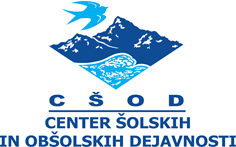 PANTOMIMAŠPOV POVEZAVI S SLJV POVEZAVI S PESMIJO RAK RAK (ANICA ČERNEJEVA)

RAK, RAK
JE KROJAČ,
VREZAL MI JE
DVOJE HLAČ.

KER MI HLAČE
NISO PRAV,
SEM MU JIH
NAZAJ POSLAL.

RAK, RAK 
JE RDEČ,
KER MI HLAČKE
NISO VŠEČ. CILJI: RAZVIJAJO USTVARJALNOST IN DOMIŠLJIJO.PRIDOBIVAJO OBČUTEK ZA PROSTOR. RAZVIJAJO POZORNOST.NAVAJAJO SE NA USKLAJENO GIBANJE.PREBEREMO PESEM RAK; UČENCI POSLUŠAJO IN SI JO POSKUŠAJO SPONTANO ZAPOMNITI TAKO, DA SI ZA VSAKO KITICO ZAMISLIJO IN IZVEDEJO GIBE. NPR.: Z GIBI POSNEMA RAKOVO STRIŽENJE…PRIKAŽEJO ŠE:- SI PTIČEK, KI SE SKUŠA IZLEČI IZ JAJCA. KO TI TO USPE, RAZISKUJEŠ SVET NA SVOJIH NEGOTOVIH NOGAH.-SLONA PELJEŠ NA SPREHOD NA VRVICI, SLON OPAZI MIŠKO IN SE POŽENE V DIR. VLEČE TE ZA SABO.- SI MUHA, KI LETA NAOKROG. POMOTOMA PRISTANEŠ NA ŽVEČILNEM GUMIJU IN SE PRILEPIŠ.- SI LOVEC NA TIGRE, KI HODI PO DŽUNGLI. KAJ SE ZGODI, KO SE SREČATA?-SI GASILEC. ZASLIŠIŠ ALARM. HITRO SI OBLEČI PLAŠČ, ČELADO IN ŠKORNJE IN SE SPUSTI PO GREDI DO GASILSKEGA AVTOMOBILA. Z NJIM SE ODPELJEŠ DO POŽARA. GASIŠ, PLEZAŠ PO LESTVI, REŠIŠ KOGA, KI JE UJET.- SI RIBIČ. NATAKNI ČRVA NA TRNEK, VRZI TRNEK V VODO. UJEL SI VELIKO RIBO, KI MOČNO VLEČE, PAZI, DA TI NE UIDE.- ZIMA JE. ZEBE TE. ZATO NAREDIŠ NEKAJ POSKOKOV. NATAKNEŠ SI KAPO , ŠAL IN ROKAVICE. NAREDIŠ  SNEŽENEGA MOŽA. MEČEŠ KEPE V SOŠOLCE IN SE IZMIKAŠ NJIHOVIM KEPAM.PRIPRAVIL : MARJAN LISAC – CŠOD DOM FARA